40e Nationale ScheikundeolympiadeAvebe Innovation CenterGroningenTHEORIETOETSuitwerkbijlagewoensdag 5 juni 2019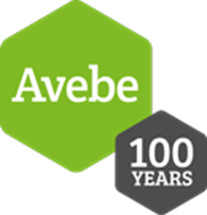 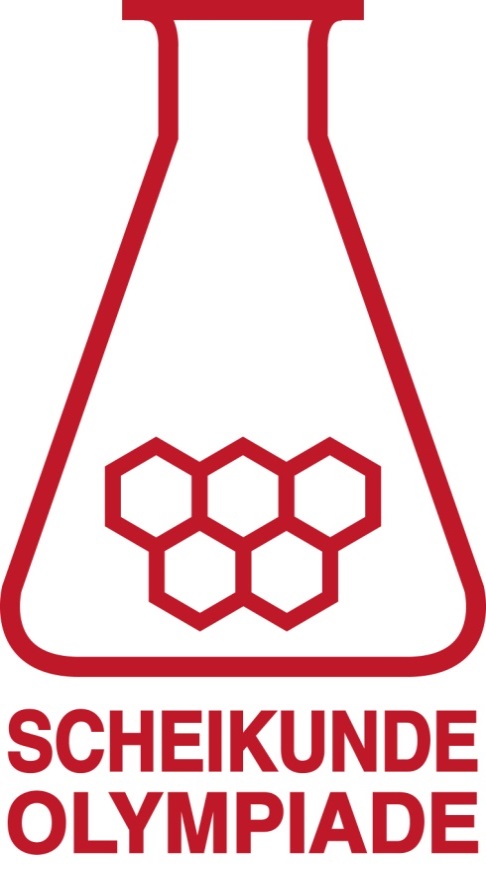 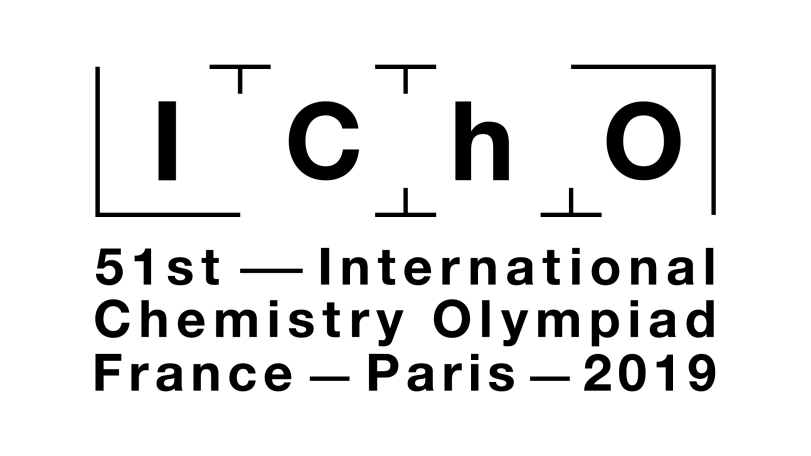 Naam: N.B.: Vergeet niet je naam op het voorblad te zetten!Vraag 9ijkreeksVraag 26Vraag 31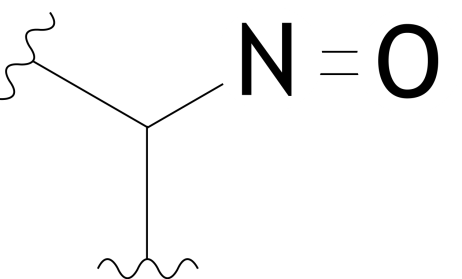 Vraag 34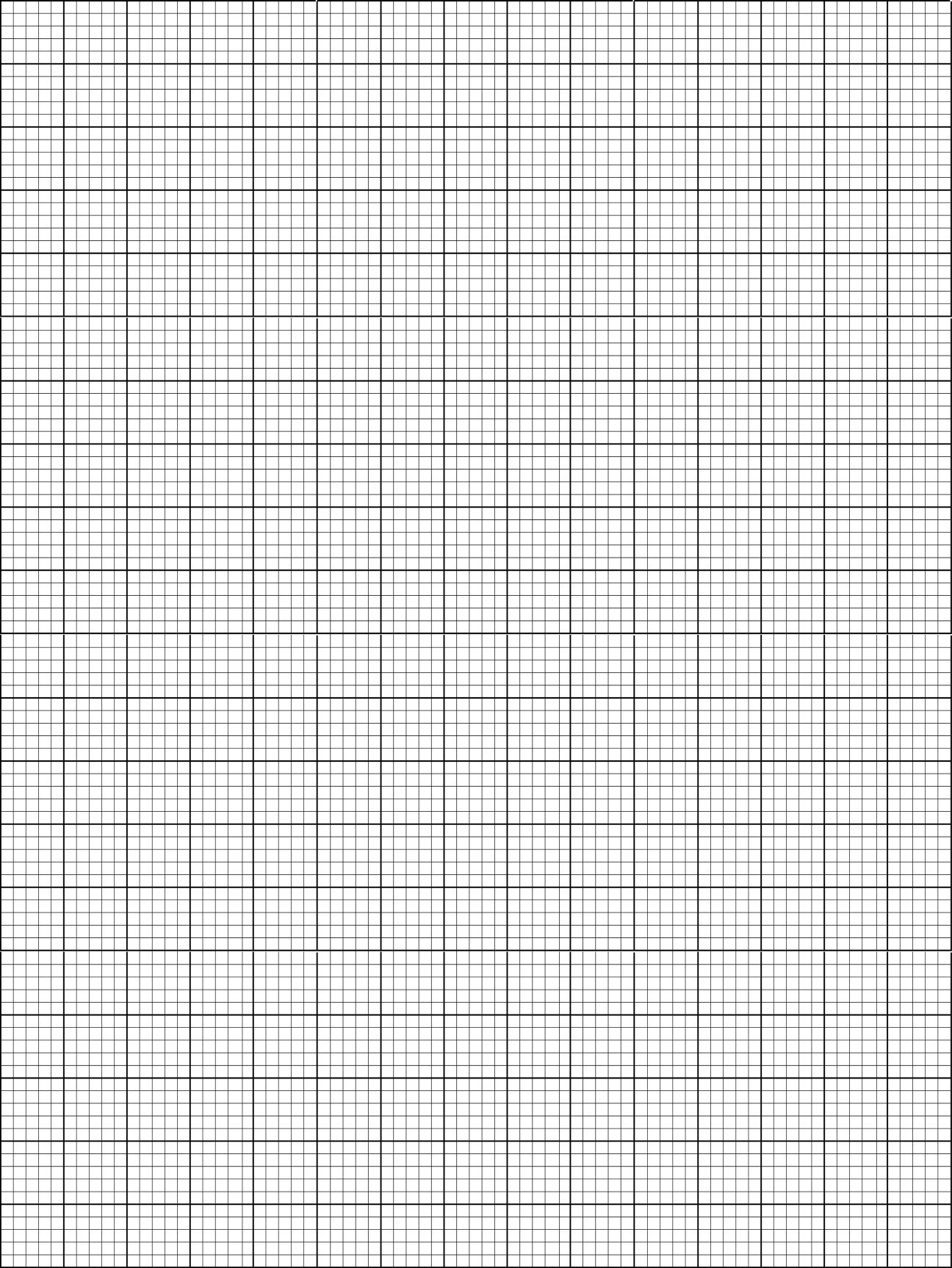 oplossingmL
standaardoplossingmL
gedestilleerd watermL
7,5 M ammoniablanco12345verandering:effect op:effect op:effect op:effect op:verandering:[SO2Cl2][SO2][Cl2]KCtoevoeging van Cl2 bij constante temperatuur en constant volumeverwarmen bij constant volume

volume-verkleining bij constante temperatuur chemical shift
(ppm)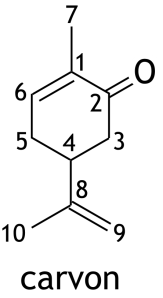 multipliciteitintegraalnummer(s) van C ato(o)m(en)1,6singlet3 H1,7singlet3 H2 – 3multiplet5 H4,8doublet2 H6,7triplet1 H